О выдаче  разрешения на отклонение отпредельных параметров строительстваобъекта капитального строительства,расположенного по адресу:Оренбургская область, Соль-Илецкийгородской округ, г.Соль-Илецк, ул.Садовая, д.25В соответствии с Федеральным законом от 06.10.2003 N 131-ФЗ, "Об общих принципах организации местного самоуправления в Российской Федерации", ст. 40 Градостроительного кодекса РФ, Уставом муниципального образования Соль-Илецкий городской округ, принимая во внимание рекомендации комиссии по землепользованию и застройки муниципального образования Соль-Илецкий городской округ по проведенным публичным слушаниям, по выдаче разрешения на отклонение от предельных параметров строительства объекта капитального строительства, расположенного по адресу: Оренбургская область, Соль-Илецкий  городской округ, г.Соль-Илецк,  ул.Садовая, д.25от 18.12.2018г, постановляю:1. Выдать разрешение на отклонение от предельных параметров строительства объекта капитального строительства по границе земельного участка и максимальный процент застройки в границах земельного участка – 60%, расположенного по адресу: Оренбургская область, Соль-Илецкий городской округ, г.Соль-Илецк, ул.Садовая, д.25.2. Контроль за исполнением настоящего постановления возложить на первого заместителя главы администрации городского округа - заместителя главы администрации городского округа по строительству, транспорту, благоустройству и ЖКХ Вдовкина В.П.3. Постановление вступает в силу после его официального опубликования (обнародования).Глава муниципального образования Соль-Илецкий городской округ                                                         А.А.КузьминВерноВедущий специалисторганизационного отдела                                                               Е.В.ТелушкинаРазослано: прокуратура, организационный отдел, отдел по строительству, транспорту, ЖКХ, дорожному хозяйству, газификации, отдел архитектуры, градостроительства и земельных отношений.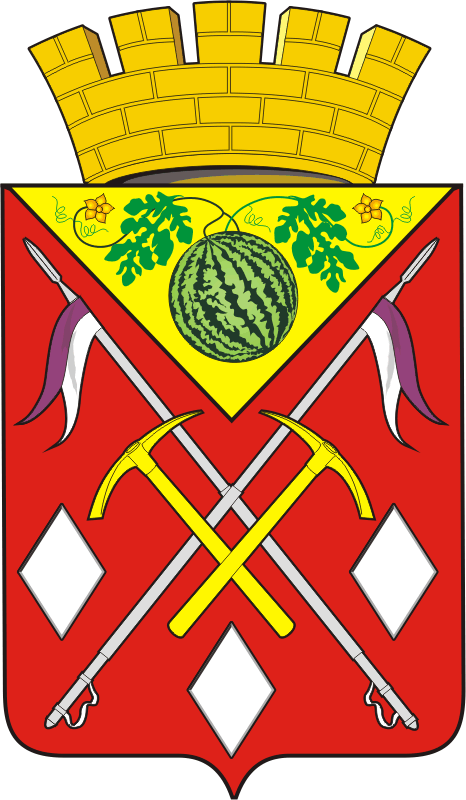 АДМИНИСТРАЦИЯМУНИЦИПАЛЬНОГО ОБРАЗОВАНИЯСОЛЬ-ИЛЕЦКИЙ ГОРОДСКОЙ ОКРУГОРЕНБУРГСКОЙ ОБЛАСТИПОСТАНОВЛЕНИЕ          27.12.2018  № 2970-п